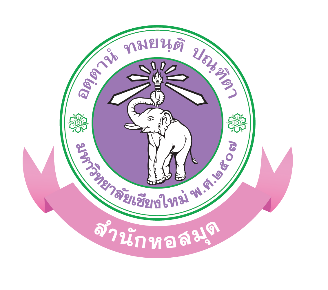 แบบตอบรับการยินยอมเผยแพร่เอกสารฉบับเต็มในรูปแบบอิเล็กทรอนิกส์
สำนักหอสมุด มหาวิทยาลัยเชียงใหม่ข้าพเจ้า (ชื่อ-สกุล ผู้ยินยอมเผยแพร่) ......................................................................................................... เบอร์โทรศัพท์……….....………………………...…. อีเมล……………..........................................................……..…………………..ที่อยู่………….......….........................................................................................................................................................มีความประสงค์ให้สำนักหอสมุด มหาวิทยาลัยเชียงใหม่เผยแพร่เอกสารฉบับเต็ม (Full text) ในรูปแบบอิเล็กทรอนิกส์ข้าพเจ้าขอรับรองว่าเป็นเจ้าของลิขสิทธิ์เอกสารดังกล่าวจริง มิได้ทำซ้ำ คัดลอก ดัดแปลง ลักลอบเผยแพร่ หรือแอบอ้างผลงานอันมีลิขสิทธิ์ของบุคคลอื่นมาเป็นของตน ทั้งนี้หากเกิดการฟ้องร้องเรื่องการละเมิดทรัพย์สินทางปัญญาหรือการละเมิดลิขสิทธิ์ ข้าพเจ้ายินดีรับผิดชอบแต่เพียงผู้เดียว          ลงนามผู้ประสงค์เผยแพร่............................................................(.............................................................)วันที่................/.............../...............กรุณาส่งแบบตอบรับการยินยอมเผยแพร่เอกสารฉบับเต็มในรูปแบบอิเล็กทรอนิกส์พร้อมไฟล์หรือ URL มาที่ 
ระบบสารบรรณอิเล็กทรอนิกส์ (CMU e-Document) ระบุผู้รับส่วนงานสำนักงานบริหารงานวิจัย ประเภทเผยแพร่ชื่อเรื่องงานวิจัยหนังสือตำราเอกสารประกอบการสอนอื่น ๆ